                           Российская  Федерация                                                 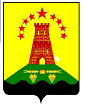 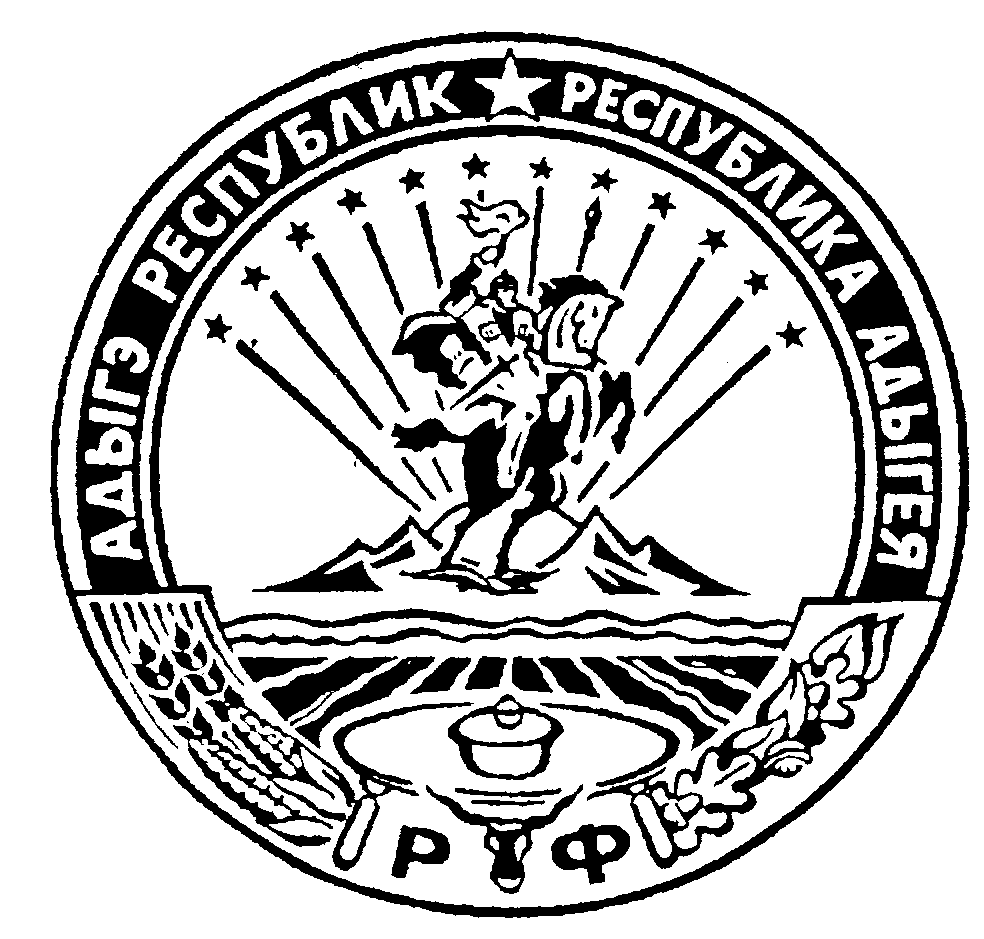                                   Республика Адыгея                                                               Администрация муниципального образования                          «Дукмасовское сельское поселение»             ___________________________________________________________________                       х.Дукмасов                                                                                                       30.06.2014г.                                                                                                                                  №  41-п                                                           ПОСТАНОВЛЕНИЕ администрации муниципального образования «Дукмасовское сельское поселение»Об установлении особого противопожарного режимана территории муниципального образования«Дукмасовское сельское  поселение».
           В соответствии со статьёй 19 Федерального закона от 21.12.1994 г. № 69-ФЗ «О пожарной безопасности», во исполнение пунктов 10, 11, 21, 26, 112, 116, 327 Правил пожарной безопасности в РФ (ППБ 01-03), с целью обеспечения охраны лесов,  а также жилого фонда примыкающего к ним обеспечение пожарной безопасности и соблюдения противопожарного режима в летний пожароопасный период 2014 года в связи со сложив-шейся сложной противопожарной обстановкой, с целью её стабилизации и предупреждения пожаров, администрация муниципального образования «Дукмасовское сельское поселение» п о с т а н о в л я е т: 
         1. Установить на территории муниципального образования «Дукмасовское сельское поселение» особый противопожарный режим с 01 июля 2014 года по 31августа 2014 года.       2.	Руководителям организаций сельскохозяйственного производства, главам кресть-янско-фермерских хозяйств, индивидуальным предпринимателям и гражданам, осущест-вляющим сельскохозяйственную деятельность, независимо от форм собственности:  2.1.Не допускать сжигание стерни, пожнивных остатков, сухой травы и разведение костров на полях, сельскохозяйственных угодьях,  и на землях лесного фонда;2.2.Установить строгий противопожарный режим при работе на полях и сельскохозяйственных угодьях, а также в  лесном фонде, до схода сухой травы, запретить применение открытого огня, а также исключить применение других возможных источников зажигания, запретить, либо установить соответствующий режим курения;               2.3. Произвести опашку полей и сельскохозяйственных угодий полосой шириной не менее  в местах их примыкания к населенным пунктам, на расстоянии не менее  от крайних строений в населенных пунктах;2.4. Произвести опашку полей и сельскохозяйственных угодий полосой шириной не менее  в местах их примыкания к лесным массивам, на расстоянии не менее 15 метров.       3.	Гражданам, проживающим и находящимся на территории муниципального образования «Дукмасовское сельское поселение, владельцам приусадебных участков:3.1.Обеспечить соблюдение противопожарного режима и не допускать применение открытого огня и других возможных источников возгорания вблизи полей, сельскохозяйственных угодий, мест размещения сухой травы, в лесных массивах;3.2.  Не допускать сжигания в населенных пунктах сухой травы и мусора; 3.3. На индивидуальных участках в населенных пунктах при наличии построек установить на участках бочку с водой или иметь не менее 2-х огнетушителей.
      4.   Постановление вступает в силу со дня его подписания.
      5.  Контроль за исполнением настоящего постановления возложить на специалиста  по вопросам безопасности, правопорядка, благоустройства и административной практике администрации муниципального образования «Дукмасовское сельское поселение» Уджуху Байзета Савдиновича.      6. Обнародовать данное постановление.      Глава муниципального образования                                                                                                  «Дукмасовское сельское поселение»                                                Шикенин В.П.

